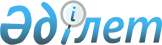 "2010 жылға Солтүстік Қазақстан облысы Жамбыл ауданында ақылы қоғамдық жұмыстарды ұйымдастыру туралы" аудан әкімдігінің 2010 жылғы 9 наурыздағы N 40 қаулысына өзгерістер енгізу туралы
					
			Күшін жойған
			
			
		
					Солтүстік Қазақстан облысы Жамбыл аудандық әкімдігінің 2010 жылғы 13 мамырдағы N 107 қаулысы. Солтүстік Қазақстан облысы Жамбыл ауданының Әділет басқармасында 2010 жылғы 13 мамырда N 13-7-128 тіркелді. Қолдану мерзімінің өтуіне байланысты күшін жойды (Солтүстік Қазақстан облысы Жамбыл ауданы әкімі аппаратының 2012 жылғы 22 мамырдағы N 02-05-1.4-2/328 хаты)

      Ескерту. Қолдану мерзімінің өтуіне байланысты күшін жойды (Солтүстік Қазақстан облысы Жамбыл ауданы әкімі аппаратының 2012.05.22 N 02-05-1.4-2/328 хаты)      «Нормативтік құқықтық актілер туралы» Қазақстан Республикасының 1998 жылдың 24 наурызындағы № 213 Заңының 28–бабына сәйкес, аудан әкімдігі ҚАУЛЫ ЕТЕДІ:



      1. «2010 жылға Солтүстік Қазақстан облысы Жамбыл ауданында ақылы қоғамдық жұмыстарды ұйымдастыру туралы» Жамбыл ауданы әкімдігінің 2010 жылғы 9 наурыздағы № 40 қаулысына (2010 жылғы 13 сәуірде нормативтік-құқықтық актілерді мемлекеттік тіркеу Тізілімінде 13-7-122 нөмірімен тіркелген, «Ауыл арайы» газетінің 2010 жылғы 23 сәуіріндегі 19 нөмірінде мемлекеттік тілде, «Сельская новь» газетінің 2010 жылғы 23 сәуіріндегі 19 нөмірінде орыс тілінде жарияланған) келесі өзгертулер енгізілсін:

      «Ұйымдардың тізімі, түрлері, қоғамдық жұмыстардың көлемі» қосымшасындағы аумақты көркейту және көгалдандыруға көмек көрсету 15-ші жолындағы жұмыс орнының саны бағанындағы:

      «12» саны «18» санына ауыстырылсын;

      реттік нөмірі 20 жолы алып тасталынсын.



      2. Осы қаулы оның бірінші ресми жарияланған күнінен қолданысқа енгізіледі.      Аудан әкімі                                С. Ыбыраев
					© 2012. Қазақстан Республикасы Әділет министрлігінің «Қазақстан Республикасының Заңнама және құқықтық ақпарат институты» ШЖҚ РМК
				